Tuesday February 16                   Name ________________ 	Check your work!			Wednesday  February  17Thursday February  181. Complete the pattern64.5 x 101 = ____________________       64.5 x 102 = ________________________     64.5 x 103 = ________________________100 x 15.93 = _____________   101 x 15.93  = _______________   102 x 15.39 = _______________  103 x 15.93  = ________________ 2.                                  2 x 1.1 =                                                                              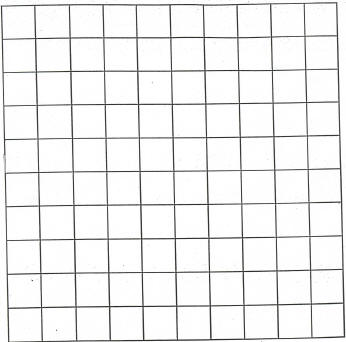 3. a. 4 x 0.12 =                                                                              b. 0.5 x 0.9 = 4.                                                                                                        5. 90.89 + 87.139 =                                                                                            86.007 – 49.625 = 1. Complete the pattern23.53 x 101 = ____________________       23.53 x 102 = ________________________     23.53  x 103 = ________________________100 x 2.84 = ______________   101 x 12.84 = ________________   102 x 2.84 = ________________  103 x 2.84 = _________________ 2.                                  2 x 1.4 =                                                                              3. a. 7 x 0.13 =                                                                              b. 0.4 x 0.8 = 4.                    1.5                                                           2.3                                                            3.68      x    0.9                                                    x     1.5                                                      x      7.2_______________                                  _______________                                         _____________1. Complete the pattern3.90 x 1 = ____________________       3.90 x 10 = _________________________     3.90 x 100 = ____________________________39.32 x 10 = _____________________   39.32 x 100 = _______________________   39.32 x 1,000 = __________________________ 2.                                  2 x 1.4 =                                                                              3. Complete the pattern94.28 x 101 = ____________________       94.28 x 102 = ________________________     94.28 x 103 = ________________________100 x 75 = ________________   101 x 75 = __________________   102 x 75 = _________________  103 x 175 = _________________4.            6.3                                                           6.2                                                            5.93      x    0.8                                                    x     7.5                                                      x      9.2_______________                                  _______________                                         _____________5. a. 5 x 0.09 =                                                                        b. 3 x 0.33 = 